Представление педагогического опытаКолдаевой Валентины Григорьевны,воспитателя муниципального автономного дошкольного образовательного учреждения«Детский сад №42»1.Введение:Тема: «Формирование сенсорной культуры  на основе  дидактических игр»Сведения об авторе: Колдаева Валентина Григорьевна;Образование: высшее, МГПИ им. М. Е. ЕвсевьеваКвалификация по диплому: ВоспитательСпециальность: «Педагогическое образование»Сведения об авторе:Колдаева Валентина Григорьевна - 20.06.1983 г. рождения.Профессиональное образование: высшее, МГПИ им. М. Е. Евсевьева, воспитатель ; «Педагогическое образование», 2019г.Стаж педагогической работы: 5 лет. Стаж работы  в МАДОУ «Детский сад № 42»: 7 лет.Актуальность:Сенсорное развитие – это развитие восприятия ребенка , формирование у него  представлений о свойствах предметов: их форме, цвете, величине, положении в пространстве, вкусе, запахе. Младший дошкольный возраст - важный период в развитии ребенка, период ознакомления с окружающей действительностью. В это время необходимо дать ребенку возможность получить как можно более разнообразный и полезный чувственный опыт. Большое значение в этом вопросе имеет сенсорное воспитание. Успешность умственного, физического, эстетического воспитания в значительной степени зависит от уровня сенсорного развития детей, т.е. от того, насколько совершенно ребенок слышит, видит, осязает окружающее.           Актуальность сенсорного развития детей младшего дошкольного возраста заключается:- в познании ребенком окружающего мира, с ощущения и восприятия в целом предметов и явлений;- в развитии ощущений и восприятий создаёт необходимые предпосылки для возникновения всех других, более сложных познавательных процессов (памяти, воображения, мышления), что в дальнейшем влияет на обучение ребенка в школе. А от того, как сложится для ребенка дошкольная и школьная жизнь и социализация и интеграция в обществе.Исследования, проведенные психологами, показали, что значительная часть трудностей, возникающих перед детьми в ходе начального обучения связана с недостаточной точностью и гибкостью восприятия. В результате возникают искажения в написании букв, в построении рисунка, неточности в изготовлении поделок на уроках ручного труда. Случается, что ребенок не может воспроизводить образцы движений на занятиях физической культурой. Но дело не только в том, что низкий уровень сенсорного развития не только резко снижает возможность успешного обучения ребенка. Не менее важно иметь в виду значение высокого уровня такого развития для человеческой деятельности в целом, особенно для деятельности творческой. Важнейшее место в ряду способностей, обеспечивающих успехи музыканта, художника, архитектора, писателя, конструктора, занимают сенсорные способности, позволяющие с особой глубиной, ясностью и точностью улавливать и предавать тончайшие нюансы формы, цвета, звучания и других внешних свойств предметов и явлений. А истоки всех этих сенсорных способностей лежат в общем уровне сенсорного развития, достигаемые в период младшего дошкольного возраста. Организация работы по сенсорному развитию детей в системе позволяет мне:- создавать условия для развития самостоятельной познавательной активности ; - разрабатывать и использовать наиболее эффективные средства и методы сенсорного воспитания, внедрять инновации; - расширять кругозор каждого ребенка на базе ближайшего окружения; - успешное освоение сенсорных эталонов и сенсомоторное развитие дошкольников.Я считаю, что эта тема наиболее актуальна в наше время. Ведь не зря профессор Н.М. Щелованов называл младший дошкольный возраст «золотой порой» сенсорного развития.     Основная идея: Учитывая, что игра является основной формой и содержанием организации жизни детей, что игра - самая любимая и естественная деятельность младших дошкольников, сенсорное развитие детей осуществляю через игровую деятельность.Сенсорное воспитание лучше всего развивается во время игры. Ведь игра стихия детей.Играя, ребенок учится осязанию, восприятию и усваивает все сенсорные эталоны ;учится сопоставлять, сравнивать, устанавливать закономерности, принимать самостоятельное решение; развивается и познает мир.Теoретическая база: Начала работу со сбора и анализа информации по данной проблеме, изучила исследования ученых, педагогическую литературу по сенсорному воспитанию дошкольников.Значение сенсорного воспитания хорошо понимали видные представители дошкольной педагогики : Ф. Фребель, М. Монтессори, О. Декроли, а также известные представители отечественной дошкольной педагогики и психологии (Е.И. Тихеева, А.В.Запорожец, А.П. Усова) справедливо считали, что сенсорное развитие является одной из основных сторон дошкольного воспитания.М. Монтессори предложила систему «сенсорной гимнастики»,  главная цель в ней учить различать детей цвета и оттенки, формы и величины, различать разные звуки (как гудит шмель, пищит комар, тикают часы, шуршат листья). А.П.Усова и К.П.Сакулина создали систему сенсорного воспитания детей дошкольного возраста. Для детей создавались разнообразные игровые упражнения, направленные на совершенствование зрения, слуха, осязания. Среди них было немало удачных находок, но их авторы не знали подлинных закономерностей развития восприятия у детей и поэтому не смогли разработать содержание и методы сенсорного, соответсвующие этим закономерностям.Большой вклад в дошкольную педагогику внесли дидактические игры Е.И. Удальцевой, Е.И. Тихеевой, Ф.Н. Блехер, Б.И. Хачапуридзе, Е.И. Радиной и др. Однако, как отмечалось А.В. Запорожцем, А.П. Усовой, игры использовались без достаточно тесной связи с основными видами детской деятельности, что значительно снижало общую эффективность сенсорного развития детей.Вопросы сенсорного развития и воспитания детей изучались группой научных работников-педагогов и психологов Института дошкольного воспитания- А. В. Запорожцем, А. П. Усовой и другими.Это изучение показало, что  развитие восприятия-сложный процесс, который включает в качестве основных моментов усвоение детьми сенсорных эталонов.Сенсорные эталоны -  это общепринятые образцы каждого вида свойств и отношений предметов. Так, в области формы-это геометрические фигуры (круг, квадрат, треугольник и др., в области цвета- семь цветов спектра, белый и чёрный цвета. Усвоение представлений об этих разновидностях даёт возможность воспринимать окружающий мир как бы сквозь призму общественного опыта.По Поддъякову Н. Н. сенсорное воспитание означает целенаправленное совершенствование, развитие у детей сенсорных способностей (ощущений, восприятий.Выдающиеся зарубежные и отечественные педагоги, считали, что сенсорное воспитание, направленное на обеспечение полноценного сенсорного развития, является одной из основных сторон дошкольной педагогики. Отечественные психологи А. Н. Леонтьев, С. Л. Рубенштейн и другие утверждали, что нужно учить видеть, учить воспринимать предметы и объекты нас окружающие, развивать целенаправленное восприятие, развивать умение направлять свое внимание на те или иные стороны, выделять в предметах и явлениях самое существенное, характерные признаки и свойства.Сенсорная культура ребенка – результат усвоения им сенсорной культуры, созданной человечеством.Таким образом, проанализировав указанные выше определения, можно сказать, что сенсорное воспитание – это целенаправленные, последовательные и планомерные педагогические воздействия, обеспечивающие формирование у ребенка чувственного познания, развитие у него процессов ощущения, восприятия, наглядных представлений через ознакомление с сенсорной культурой человека. Проблема сенсорного развития признается приоритетной и имеет первостепенное значение в развитии детей.  Новизна:        Новизна моего опыта заключается в том, что формирование сенсорной культуры  на основе игр должно осуществляться не периодически, а систематически и поэтапно.2. Технология опыта:Для себя выделила следующие цели и задачи:Цель: создание условий для формирования сенсорной культуры у детей младшего дошкольного возраста в процессе ознакомления их с дидактическими играми.Задачи  опыта:создать условия для обогащения чувственного опыта, , необходимого для полноценного восприятия окружающего мира, и накопления сенсорного опыта детей в ходе предметно-игровой деятельности через игры с дидактическим материалом.формировать умения ориентироваться в различных свойствах предметов (цвете, величине, форме, количестве, положении в пространстве и пр.).воспитывать первичные волевые черты характера в процессе овладения целенаправленными действиями с предметами ( умение не отвлекаться от поставленной задачи, доводить ее до завершения, стремиться к получению положительного результата и т.д.).Основные принципы ,используемые в работе по данному направлению:Принцип занимательности — используется с целью вовлечения детей в целенаправленную деятельность, формирования у них желания выполнять предъявленные требования и стремление к достижению конечного результата.Принцип новизны — позволяет опираться на непроизвольное внимание, вызывая интерес к работе, за счёт постановки последовательной системы задач, активизируя познавательную сферу.Принцип динамичности — заключается в постановке целей по обучению и развития ребёнка, которые постоянно углубляются и расширяются, чтобы повысить интерес и внимание детей к обучению.Принцип сотрудничества — позволяет создать в ходе продуктивной деятельности, доброжелательное отношение друг к другу и взаимопомощь.Систематичности и последовательности – предполагает, что знания и умения неразрывно связаны между собой и образуют целостную систему, то есть учебный материал усваивается в результате постоянных упражнений и тренировок.Учет возрастных и индивидуальных особенностей – основывается на знании анатомо-физиологических и психических, возрастных и индивидуальных особенностей ребенка.Научности – заключается в формировании у детей системы научных знаний, в анализе и синтезе предметов, выделениях в нем важных, существенных признаков (цвет, форма, величина), в выявлении возможных межпредметных связей, в использовании принятых научных терминов(например, шар, куб, призма, цилиндр, квадрат, прямоугольник, треугольник и пр.).Изучив теоретические основы проблемы сенсорного развития у детей дошкольного возраста, свою работу начала с диагностики. В процессе диагностирования мною были подобраны методики для выявления уровня сенсорного развития детей младшего дошкольного возраста (Диагностика по методике Л. Венгера «Проверяем сенсорные способности»), которая устанавливается на основе изучения восприятия формы; изучения восприятия цвета; изучения умения ориентироваться в величине предметов; изучения особенностей осязательного восприятия предметов. Были проведены с детьми игровые тренинги, наблюдения, дидактические и развивающие игры и упражнения по выявлению уровня знаний сенсорики.Работая над проблемой сенсорного развития дошкольников через дидактическую игру, я поняла, что это очень длительный процесс, который невозможен без участия родителей. Работа по сенсорному развитию должна вестись совместно с семьей. Ведь одним из важных условий обеспечивающих нормальное развитие ребенка является единство педагогических воздействий со стороны всех, кто участвует в воспитании ребенка, а это и педагоги и родители. Этапы  - длительность работы над опытом  Работа  по   сенсорному воспитанию детей,  проводилась в течение 1-го года, с  сентября 2021 по май 2022г.  На первом  этапе решалась первая задача работы: сбор и анализ информации по данной проблеме на основе  диагностики  сенсорного развития детей.   На втором этапе,  мной был разработан перспективный план работы с детьми по  проблеме,  намечены  мероприятия  по  сенсорному развитию детей,  проводилась  апробация системы работы.  Приобретение и создание дидактических игр на развитие сенсорных навыков.   На заключительном этапе подводились итоги работы для решения обозначенной проблемы, диагностика.Свою работу я начала с создания предметно - развивающей среды. Среда является одним из основных средств развития личности ребенка, источником его индивидуальных знаний и социального опыта ребенка. Причем предметно - развивающая среда не только должна обеспечивать совместную деятельность детей по развитию сенсорных способностей, но и являться основой самостоятельного творчества каждого. Поэтому при проектировании предметно-развивающей среды учитывала:- индивидуальные социально - психологические особенности детей;- интересы, склонности, предпочтения, потребности детей;- возрастные особенности.Исходя из этих требований, постаралась наполнить группу игрушками, играми, предметами, вещами, которые бы мне помогли сформировать у детей сенсорные способности.В группе была оформлена «Сенсорная стена»:- фланелеграф (дети создают композиции из ниток, ткани, поролона различного цвета и формы);- ленточки различного цвета и длины;- доска с крючками (группируют предметы по цвету, форме, величине);- доска с липучками (собирают целый предмет или картинку из частей);- доска для рисования (закрепляют знания о сенсорных эталонах в продуктивной деятельности; - дидактический стол (позволяет детям упражняться в перцептивных действиях);-бизиборд.Оформляя физкультурный уголок, я постаралась наполнить его таким материалом, который бы способствовал сенсорному развитию детей. В уголке много нетрадиционного оборудования (дуги и обручи из киндерсюрпризов, ребристые доски из решеток для раковин, массажные дорожки и др.), а также мячи, кегли, кольцеброс. Все эти предметы разного цвета и размера, сто позволяет их использовать как для проведения дидактических игр, так и в свободной деятельности детей и для проведения индивидуальной работы. В группе имеется центр «Песок - вода», его значение для развития органов чувств трудно переоценить. В уголке природы много различного природного материала (семена растений, листья, разнообразные цветы, камушки, ракушки…), который используется в дидактических играх (например: «Собери букет», « Где большой листок?» ), продуктивной деятельности  («Выложи узор из листьев», « Кто скорее соберет узор из камушков?»)  и помогает детям освоить сенсорные эталоны, развивает эстетические чувства. Уголок изобразительной деятельности тоже важен для формирования сенсорных способностей. Нам помогут карандаши, краски, фломастеры, пластилин, раскраски. Также в уголке имеются дидактические игры- упражнения по изобразительной деятельности (например: « Спрячь мышку», « У кого какое платье» )Также в группе большое количество игр и игрушек, в которых ярко выражены: цвет, форма, величина, материал:- « Мозаика» ( несколько видов, настольная и напольная)- конструкторы «Лего»,- пазлы,- кубики (разного цвета и величины),- пирамидки (деревянные и пластмассовые, разной величины),- игрушки - вкладыши (домик, куб, машина)- строительный материал с деталями разного цвета, формы, величины.При оформлении уголка для сюжетных игр, я старалась подбирать игрушки и вещи с хорошо выраженными сенсорными признаками (посуда разного цвета и величины, салфетки, прихватки разной формы и цвета, одежда для ряженья разного цвета и т.д.).И конечно было оформлено большое количество дидактических игр для решения задач сенсорного развития в соответствии с требованиями « Программы воспитания и обучения в детском саду» под ред. М.А. Васильевой. Сенсорное развитие посредством дидактических игр представляет собой многоплановое, сложное педагогическое явление: она является и игровым методом обучения детей дошкольного возраста, и формой обучения, и самостоятельной игровой деятельностью, и средством всестороннего воспитания личности ребенка.Поэтому, свою работу по сенсорному воспитанию и развитию детей я начала, прежде всего, с составления перспективного - тематического  плана (ПРИЛОЖЕНИЕ). В этот план кроме специальных занятий, я  включила отобранные мною заранее дидактические игры, а также задачи по сенсорному развитию  я включила в занятия по развитию речи, ознакомлением с окружающим, занятия продуктивной деятельностью, математикой.Очень удачно эта работа вписалась в кружковую деятельность. Мной проводится работа в кружке «Сенсорика». Особый такт нужно было проявить при планировании индивидуальной работы с детьми .Важно было помнить, чтобы эта работа не превратилась в дополнительные занятия. Нужно было заинтересовывать и вызывать желание малышей поиграть с дидактическим материалом. Нельзя ради решения задач сенсорного воспитания отрывать ребенка от интересных для него дел, надо постараться эти задачи органично включить в игру ребенка. Чтобы спланированная работа была успешной необходимо применение эффективных методов и приемов в организации занятий и дидактических игр.Я использовала следующие методы и приёмы:- Словесные (беседа, объяснения, указания, вопросы, напоминания, использование художественного слова - стихов, загадок, считалок, песенок…) - Наглядные ( использование дидактического материала, картин, картинок, игрушек, вещей предметов с ярко выраженными цветом, формой , величиной, показ образца, показ способа действия…)- Практические (действия ребенка с предметами, обследование предметов с использованием различных рецепторов, продуктивная деятельность детей….).- Игровые (игровые поручения, дидактические игры-занятия, подвижные игры с предметами, настольно – печатные игры, игры поискового характера).Особое значение для успешного решения поставленных задач, имеет правильная организация дидактической игры педагогом.Организация дидактических игр осуществлялась мной в трех основных направлениях: подготовка к проведению дидактической игры, её проведение и анализ.В подготовку  к проведению дидактической игры входят:- отбор игры в соответствии с задачами воспитания и обучения: углубление и обобщение знаний, развитие сенсорных способностей, активизация психических процессов (память, внимание, мышление, речь);- установление соответствия отобранной игры программным требованиям воспитания и обучения детей определенной возрастной группы;- определение наиболее удобного времени проведения дидактической игры (в процессе организованного обучения на занятиях или в свободное время)- выбор места для игры, где дети могут спокойно играть, не мешая другим. Такое место можно отвести и в групповой комнате и на участке детского сада;- определение количества играющих ( вся группа, небольшие подгруппы, индивидуально);- подготовка необходимого дидактического материала для выбранной игры (игрушки, разные предметы, карточки, картинки, природный материал);- подготовка самого воспитателя к игре: он должен изучить и осмыслить весь ход игры, свое место в игре, способы руководства игрой;- подготовка детей к игре: обогащение их знаниями, представлениями о предметах и явлениях окружающей жизни, необходимыми для решения игровой задачи.Проведение дидактических игр включает:- ознакомление детей с содержанием игры, с дидактическим материалом, который будет использован в игре (показ предметов, картинок, краткая беседа, в ходе которой уточняются знания и представления о них);- объяснение хода и правил игры. При этом воспитатель обращает внимание на поведение детей в соответствии с правилами игры, на четкое выполнение правил;- показ игровых действий, в процессе которого воспитатель учит детей правильно выполнять действие. Доказывая, что в противном случае игра не приведет к нужному результату.- определение роли воспитателя в игре, его участие в качестве играющего, ведущего, болельщика… Мера непосредственного участия воспитателя в игре определяется возрастом детей, уровнем их подготовки, сложностью дидактической задачи, игровых правил. Участвуя в игре, педагог направляет действия играющих (советом, вопросом, напоминанием);- подведение итогов игры- это ответственный момент в руководстве ею, так как по результатам, которых дети добиваются в игре, можно судить об эффективности, о том, будет ли она с интересом использоваться в самостоятельной игровой деятельности детей. При подведении итогов воспитатель подчеркивает, что путь к победе возможен только через преодоление трудностей, внимание, дисциплинированность.В конце игры я всегда спрашивала у детей, понравилась ли игра, и обещает, что в следующий раз будем играть в новую игру, она тоже будет интересной. Дети обычно с нетерпением ждут этого момента.Анализ проведенной игры направлен на выявление приемов её подготовки и проведения: какие приемы оказались эффективными в достижении поставленной цели, что не сработало и почему. Это поможет совершенствовать как подготовку, так и сам процесс проведения игры, избежать в последствии ошибок. Кроме того, анализ позволит выявить индивидуальные особенности в поведении и характере детей и, значит, правильно организовать индивидуальную работу с ними. Самокритичный анализ использования игры в соответствии с поставленной целью помогает варьировать игру, обогащать её новым материалом в последующей работе.Занимательность игры возрастает, если в неё включаются элементы загадочности. Например: воспитатель вносит коробку на которой нарисованы овощи, рассматривает её с детьми, а затем говорит: « Догадайтесь, дети, что в этой коробке».Интерес к игре вызывается использованием художественного слова: загадок, стихов, считалок, песенок, потешек, воспитатель знает их наизусть, читает выразительно.Известные игры детям становятся более интересными, если в их содержание вносится что - то новое и более сложное, требующее активной умственной работы. Поэтому рекомендуется повторять игры в разных вариантах с постепенным их усложнением.Для чувственного познания окружающего мира, воспитатель должен подбирать такой материал, который все дети могли бы обследовать и активно с ним действовать.Большую требовательность нужно предъявлять к своим жестам и мимике. Маленький ребенок чутко реагирует на выражение глаз, мимику, улыбку воспитателя. Педагог широко открывает от удивления глаза, дети подражают ему, у воспитателя грустное лицо- и у всех детей на лицах мгновенно появляется грусть.При объяснении правил игры воспитатель должен обращать свой взгляд то на одного, то на другого играющего, чтобы каждому казалось, что это ему рассказывают об игре.Подводя итоги игры с детьми младшего возраста воспитатель отмечает только положительные стороны: играли дружно, научились делать (указать конкретно что), убрали на место игрушки…Необходимо у маленьких детей создавать интерес к новым играм: сегодня мы хорошо играли в «чудесный мешочек». А в следующий раз в мешочке будут другие игрушки. И мы будем их отгадывать.Интерес к игре усиливается, если воспитатель дает возможность поиграть теми игрушками, которые использовались в дидактической игре.Исходя из всего перечисленного, мы можем сделать вывод: игра не терпит принуждения и скуки. Только когда ребенок с большим интересом и желанием будет выполнять игровые действия, решать дидактическую задачу, он достигнет хороших результатов в развитии сенсорных способностей, а также при умелом руководстве педагога будет развиваться умственно, физически, эстетически, нравственно.Таким образом, использование дидактической игры в целях формирования сенсорных способностей ребенка становится возможным при выполнении следующих условий:- наличие детской деятельности для освоения ими сенсорных эталонов и перцептивных действий;- насыщении этой деятельности интересным и эмоционально- значимым для детей содержанием;- постепенности и последовательности ознакомления с разнообразными сенсорными эталонами в процессе содержательной детской деятельности;- наличия интересных и эффективных методов и приемов работы с детьми; - совместного участия в данном процессе детей и взрослых ( педагогов и родителей).Следовательно, ведущая педагогическая идея данного опыта заключается в том, что знакомя ребенка с сенсорными эталонами через дидактические игры, мы способствуем его всестороннему развитию.Дидактическая игра как форма обучения детей содержит два начала: учебное (познавательное) и игровое (занимательное). Я как педагог одновременно являюсь и учителем, и участником игры. Я учу и играю, а дети, играя, учатся. Если на занятиях расширяются и углубляются знания об окружающем мире, то в дидактической игре (играх – занятиях, собственно дидактических играх) детям предлагаются задания в виде загадок, предложений, вопросов (найди лишнее, поставь матрешку на красный кубик, …). Дидактическая игра как самостоятельная игровая деятельность основана на осознании этого процесса. Самостоятельная игровая деятельность осуществляется лишь в том случае, если дети проявляют интерес к игре, ее правилам и действиям, если ее правила ими усвоены. Я забочусь об усложнении игр, расширении их вариативности. Если у ребят угасает интерес к игре (а это в большей мере относится к настольно- печатным играм), необходимо вместе с ними придумать более сложные правила. Например, при нанизывании шариков двух цветов на веревочку, добавить еще цвета.С помощью игр – занятий я не только передаю детям определенные знания, но и формирую представления, учу детей играть. Основой для игр детей служат сформулированные представления о построении игрового сюжета, о разнообразных игровых действиях с предметами. Важно, чтобы затем были созданы условия для переноса этих знаний и представлений в самостоятельные, творческие игры. С помощью дидактических игр приучаю детей самостоятельно мыслить, использовать полученные знания в различных условиях в соответствии с поставленной задачей.Дидактические игры развивают сенсорные способности детей. Процессы ощущения и восприятия лежат в основе познания ребёнком окружающей среды. Ознакомление дошкольников с цветом, формой, величиной предмета позволило создать систему дидактических игр и упражнений по сенсорному воспитанию, направленных на совершенствование восприятия ребёнком характерных признаков предметов.В своей работе я использую следующие виды дидактических игр:1.  Игры для сенсорного развития:Величина: «Большие и маленькие», «Какой мяч больше», «Угости зайчика» и т. п. Эти игры учат детей различать, чередовать, группировать предметы по величине.Форма: «Какой это формы», «Круг, квадрат», «Волшебная коробочка», «Заштопай штанишки» и т. п. В этих играх дети учатся различать, группировать предметы по форме. Вставлять предметы данной формы в соответствующие для них отверстия.Цвет: «Разноцветные бусы», «Угостим медведя ягодой», «Поставь букет цветов в вазу» и т. п. Играя в эти игры, дети учатся группировать, соотносить предметы по цвету.2. Игры с предметами: «Сложи матрешку», «Сложи пирамидку», «Построй башенку» и т. п. Действуя с предметами, он познает их качества и свойства, знакомится с формой, величиной, цветом, пространственными соотношениями. Перед ребенком всегда ставится умственная задача. Он старается добиться результата — собрать башенку, собрать бусы и т. д. Цель этих игр — способствовать закреплению качеств предметов (величина, форма, цвет).Ограничиваясь этим перечислением дидактических игр, важно отметить, что каждая игра дает упражнения, полезные для умственного развития детей и их воспитания. Дидактическая игра помогает ребенку узнать, как устроен окружающий мир, и расширить его кругозор. Дидактические игры выполняют функцию — контроль над состоянием сенсорного развития детейДидактическая игра дает возможность в процессе сенсорного воспитания развивать ребенка и эстетически: через использование в игре наблюдений, природного дидактического материала, картин, музыки ребенок учится удивляться, восхищаться совершенством красок, форм, звуков. А это в конечном итоге помогает нам развивать художественные, музыкальные, конструктивные способности детей.Большинство используемых в работе дидактических игр, были взяты из системы, предложенной Л. А. Венгер в своем пособии: «Ознакомление детей дошкольного возраста с цветом, формой и величиной предметов».Например: Дидактическая игра « Воздушные шары»Дидактическая задача: способствовать формированию у детей цветовых представлений, побуждать детей соотносить цвета разнородных предметов. Игра рассчитана на первоначальное ознакомление детей с семью цветами спектра (задача запомнить названия перед детьми не ставится).Дидактическая игра « Геометрическое лото»Дидактическая задача: Побуждать детей сравнивать форму изображенного предмета с геометрическими фигурами и подбирать предметы по геометрическому образцу (задача запомнить названия геометрических фигур перед детьми не ставится).Дидактическая игра « Что там?»Дидактическая задача: способствовать закреплению умения устанавливать соотношение трех предметов по величине, использовать это умение при выполнения действий с предметами ( составление матрешки).Дидактическая игра « Соберем овощи»Дидактическая задача: Совершенствовать восприятие формы предметов; упражнять детей узнавать, различать и называть знакомые овощи в цветном и контурном изображении.Работая над данной темой, я смогла убедиться в том, что сенсорный, чувственный опыт является источником познания мира. От того, как ребенок мыслит, видит, как он воспринимает мир осязательным путем, во многом зависит его сенсорное развитие. Насколько хорошо будет развит ребенок в раннем детстве, настолько просто и естественно он будет овладевать новым в зрелом возрасте.     Сенсорное развитие ребёнка — это развитие его восприятия и формирование представлений о внешних свойствах предметов; их форме, цвете, величине, положении в пространстве и т. п. Могу отметить, что при систематической работе в соответствии с перспективным планом, использовании воспитателем рациональных методов и приемов, стремлении к профессиональному росту и конечно, при тесном контакте с родителями, показатели овладения детьми сенсорными способностями оказываются достаточно высокими. Но следует отметить, что для проведения этой работы необходимо, чтобы воспитатель должен очень хорошо владеть методикой проведения дидактических игр. Недопустимо, чтобы игра превращалась в занятие, где воспитатель выступает в роли руководителя, а не партнера - в результате чего ограничивается и активность и самостоятельность детей. А самое главное условие - эмоциональное отношение ко всему, что бы он не делал вместе с детьми, ведь детям важна искренность и неподдельность чувств педагога в любой ситуации. Тогда у детей будет интерес к этим играм, они начнут играть в них и самостоятельно.Педагогическое сопровождение семьи.Вся работа по сенсорному воспитанию строилась в тесном сотрудничестве с родителями. Активизации их интереса к проблеме способствовало участие родителей в изготовлении дидактических игр для группы, их помощи в оформлении игрового уголка. В течение года родители участвовали в совместных выставках рисунков и поделок («Путешествие в Красную страну», « Где живет круг» и др.)Результатами моего педагогического творчества, в этом направлении, стало создание полифункционального пособия фетровая «Книга – чудес».. Он отличается мягкостью, теплотой, что тоже немаловажно для тактильного восприятия детей.Игра: «Веселый ёжик», «Найди зайчат».Использование фетра в изготовлении различного рода поделок и пособий имеет много плюсов. Фетр имеет широкую цветовую гамму, разный размер (продается в листах и рулонах, разную толщину, не имеет лицевой и изнаночной стороны, легко пришивается и приклеивается и его не нужно подшивать и подгибать, т. к. края его не осыпаются.Игра: «Соберем яблоки» (счет до 5)Сделанные своими руками игрушки - приятнее и интереснее для детей, т. к. позволяют реализовать разнообразные идеи, использовать большее количество развивающих элементов, которые собраны в одной книге, а так же дополняться новыми элементами.Игры: «Уточка плавает»,«Бабочка летает», «Посчитаем лучики»Ценность данного пособия заключается в том, что оно может использоваться в НОД, в самостоятельной деятельности детей, в индивидуальной работе, а так же может дать родителям идеи для творческого участия в образовательном процессе МАДОУ и в семье.Игра: «Подбери по цвету» (на липучках)С родителями проводились индивидуальные беседы («Игры и упражнения, способствующие сенсорному развитию и воспитанию», консультации («Роль сенсорного воспитания в развитии детей раннего возраста», «Знакомство с сенсорными эталонами, способами обследования предметов», «Дидактическая игра как средство сенсорного воспитания детей», анкетирования по выявлению уровня знаний родителей о сенсорном воспитании. Были оформлены папки - передвижки (например, «Дидактические игры по сенсорике для детей 2-4 лет», а также родители привлекались к изготовлению и приобретению дидактического материала. В родительском уголке постоянно помещается материал по изготовлению дидактических игр из природного и бросового материала, бумаги, картона. В работе с родителями использовались разнообразные формы, обобщенные темой «Сенсорное воспитание ребенка в детском саду и дома»: практикумы, консультации, информационные листы, памятки. Кроме того, родители также узнали и расширили свои знания о том, что такое сенсорное воспитание, какое оно имеет значение в развитии ребенка и какую роль в сенсорном воспитании играет дидактическая игра. У родителей вырос уровень знаний по сенсорному развитию. Они научились создавать дома условия для дидактических игр и правильно подбирать их. Родители проявляют интерес в дальнейшем развитии своих детей.Это проявляется в выполнении моих рекомендаций и советов. Они чаще стали задавать вопросы, систематически присутствуют на консультациях и беседах, с большим желанием откликаются на мои просьбы.3.Результативность опыта (конкретные результаты педагогической деятельности)В результате проделанной работы по сенсорному развитию детей прослеживается положительная динамика: - дети проявляют интерес к предметам ближайшего окружения, их свойствам; - с удовольствием включаются в деятельность экспериментирования, проявляя эмоции радостного удивления и словесную активность; - способны целенаправленно наблюдать за объектами организованного восприятия; - умеют выполнять простейший сенсорный анализ; - стремятся передавать отношение цветов, размеров и форм в изобразительной и конструктивной деятельности. Они любопытны, активны, эмоциональны, общительны.. Анализ мониторинга отражает положительную динамику сенсорного развития всех детей,  у воспитанников показан положительный результат усвоения умений, знаний и навыков игровой деятельности, физического и речевого развития.Сенсорное развитиеИгровая деятельностьРечевое развитиеФизическое развитиеХудожественное творчество (лепка, рисование)Анализ полученных результатов позволяют говорить об эффективности проводимой работы с детьми в рамках деятельности кружковой работы.Опираясь на результаты мониторинга, можно сказать, что  программа воспитанниками МАДОУ освоена (с учетом возрастных требований).Таким образом, очевиден положительный результат проделанной работы:  уменьшение низкого уровня усвоения программы детьми сведён к минимуму, различия в высоком, среднем уровне, знания детей прочные, они способны применять их в повседневной деятельности.4.Список литературыАльтхауз Д., Дум Э. Цвет — форма — количество: Опыт работы по развитию познават. Способностей детей дошкол. Возраста/Рус. Пер. под ред. В.В.Юртайкина.- М.: Просвещение, 1984.- 64 е., ил.Афанасьева И.П. Маленькими шагами в большой мир знаний. Первая младшая группа: Учебно-методическое пособие для воспитателей ДОУ.- СПб.: «ДЕТСТВО-ПРЕСС», 2005. — 128 е.: ил.Бондаренко Т.М. Комплексные занятия в первой младшей группе детского сада: Практическое пособие для воспитателей и методистов ДОУ.- Воронеж: Издательство «Учитель»,2003.- 270 с.Венгер JI.A. и др. Воспитание сенсорной культуры ребёнка от рождения до 6 лет: Кн. для воспитателя дет. Сада/JI.А.Венгер, Э.Г.Пилюгина, Н.Б.Венгер; Под ред. Л.А.Венгера.- М.: Просвещение, 1988.- 144 е.: ил.Дидактические игры и занятия с детьми раннего возраста: Пособие для воспитателя дет. Сада/Е.В.Зворыгина, Н.С.Карпинская, И.М.Кононова и др.; Под ред. С.Л.Новосёловой.- 4-е изд., перераб.- М.: Просвещение, 1985.- 144 е., 4 л. ил.Кук Дж. Раннее сенсорное развитие малышей. (Перевод с англ.)- М., 1997.Максаков А.И., Тумакова Г.А. Учите, играя: Игры и упражнения со звучащим словом. Пособие для воспитателя дет. сада.- 2-е изд., испр. и доп.- М.: Просвещение, 1983.- 144 е., ил.Оздоровительная и воспитательная работа в доме ребёнка: Кн. для работников дома ребёнка/Р.В.Тонкова-Ямпольская, Э.Л.Фрухт, Л.Г.Голубева и др.; Сост. Э.Л.Фрухт.-М.: Просвещение, 1989.-192 е.: ил.Пилюгина Э.Г. Занятия по сенсорному воспитанию с детьми раннего возраста: Пособие для воспитателя дет. Сада.- М.: Просвещение, 1983.- ООО е., ил.Программа воспитания и обучения детей в доме ребенка/ Министерство здравоохранения СССР. — М., 1987.-108 с.Развивающие игры с малышами до трёх лет. Популярное пособие для родителей и педагогов./Сост. Т.В.Галанова. Художники Г.В.Соколов, В.Н.Куров.- Ярославль: «Академия развития», 1997.- 240 е., ил.- (Серия: «Игра, обучение, развитие, развлечение»).Хазиева Р. К. 55 развивающих игр для малышей от года до трех. – СПб.: Издательский Дом «Литера», 2008. – 48 с.: ил. – (Серия «первые шаги»).Широкова Г.А. Сенсомоторное развитие детей раннего возраста. Диагностика. Игры. Упражнения/Широкова Г.А.¬Ростов н/Д.: Феникс, 2006.- 256 е.- (Школа развития).                                                                           ПРИЛОЖЕНИЕ                     Картотека дидактических игр по сенсорике для детей 2-3 лет. Дидактическая игра «Разложи карандаши по стаканчикам» Цель: способствовать формированию умения различать цвета; совмещать карандаш со стаканчиком; действовать целенаправленно, последовательно: слева направо; способствовать развитию мелкой моторики пальцев рук. Описание игры: дети должны разложить карандаши по стаканчикам определенного цвета. Дидактическая игра «Цветочная поляна» Цель: закреплять понимание размера; цвета; способствовать развитию моторики руки. Описание игры: выполнить задания: «Подбери серединку к цветку», «Заверни самую большую серединку у цветка. Самую маленькую», «Заверни у цветка красную серединку» Дидактическая игра «Разложи яички в свои домики» Цель: способствовать формированию умения различать и правильно называть 4 основные цвета; побуждать совмещать яичко с ячейкой, производить соотносящие действия (ориентир по цвету); действовать целенаправленно, последовательно: слева направо, не пропуская ячеек; способствовать развитию мелкой моторики пальцев рук. Описание игры: дети должны разложить яички в домики, в соответствии с их цветом, по возможности назвать цвет яичек и цвет домиков. Дидактическая игра «Пальчиковый сухой бассейн» Цель: способствовать формированию основных сенсорных эталонов: форма, величина, материал, вес, звук; воспитанию усидчивости и терпеливости в работе; снятию эмоционального напряжения. Описание игры: попросить малыша искать в «сухом бассейне» различные мелкие предметы или игрушки.Дидактическая игра «Божья коровка найди свою полянку» Цель: побуждать различать цвета, способствовать формированию умения подбирать предметы одинакового цвета. Описание игры: попросить ребенка посадить божью коровку на цветок такого же цвета. Дидактическая игра «Мозаика» Цель: способствовать развитию мелкой моторики рук, образного мышления, воображения, художественного вкуса ребенка, умения ориентироваться на плоскости игрового поля, формированию умения различать и правильно называть цвета, проявлению творческой активности. Описание игры: попросить ребенка сложить узор, выложить дорожку определенного цвета и т.д. Дидактическая игра «Волшебные прищепочки» Цель: способствовать развитию движения сжимания и разжимания кончиков пальцев правой и левой руки. Описание игры: прикреплять прищепки по тематике (лучики к солнцу, иголки ёжику, лепестки к цветку, ушки к голове зайчика…) Дидактическая игра «По грибы» Цель: побуждать подбирать предметы одинакового цвета, устанавливать тождества и различия цвета однородных предметов, способствовать развитию умения понимать слова «такой», «не такой», «разные». Описание игры: сложить в корзинку определенного цвета грибы такого же цвета. Консультация для родителей «Развитие сенсорных способностей детей раннего возраста»Сенсорное развитие детей во все времена было и остается важным и необходимым для полноценного воспитания подрастающего поколения. Сенсорное развитие ребенка - это развитие его восприятия и формирования представлений о важнейших свойствах предметов, их форме, цвете, величине, положении в пространстве, а также запахе и вкусе. Значение сенсорного развития в раннем детстве трудно переоценить, именно этот период наиболее благоприятен для совершенствования деятельности органов чувств, накопления представлений об окружающем мире.После проведения ряда наблюдений было выявлено, что сенсорное развитие, с одной стороны, составляет фундамент общего умственного развития ребенка; с другой стороны, имеет самостоятельное значение. Полноценное восприятие необходимо также и для успешного обучения ребенка в детском дошкольном учреждении, в школе и для многих видов трудовой деятельности.Сенсорный, чувственный опыт является источником познания мира. От того, как ребенок мыслит, видит, как он воспринимает мир осязательным путем, во многом зависит его нервно-психическое развитие.В раннем детстве еще нет возможности и необходимости знакомить детей с общепринятыми сенсорными эталонами, сообщать им систематические знания о свойствах предметов. Однако проводимая работа должна готовить почву для последующего усвоения эталонов, т. е. строиться таким образом, чтобы дети могли в дальнейшем, уже за порогом раннего детства, легко усвоить общепринятые понятия и группировку свойств.В это время путем проб и ошибок дети размещают вкладыши разной величины или различной формы в соответствующие гнезда. Ребенок подолгу манипулирует предметами, пытается втиснуть большой круглый вкладыш в маленькое отверстие и т. д. Постепенно от многократных хаотических действий он переходит к предварительному применению вкладышей. Малыш сравнивает величину и форму вкладыша с разными гнездами, отыскивая идентичное. Предварительное применение свидетельствует о новом этапе сенсорного развития малыша.В конечном счете дети начинают сопоставлять предметы зрительно, многократно переводят взгляд с одного предмета на другой, старательно подбирая фигурку необходимой величины.Возраст двух лет - это период первоначального ознакомления с окружающей действительностью; вместе с тем в это время развивается познавательная система и способности ребенка. Таким путем ребенок познает предметный мир, а также явления природы, события общественной жизни, доступные его наблюдению. Кроме того, малыш получает от взрослого сведения словесным путем: ему рассказывают, объясняют, читают.Для усвоения сенсорных способностей родителям малыша немалое значение необходимо уделять играм, способствующим развитию данной техники познания у ребенка. К числу таких игр можно отнести следующие:1) игры-поручения, основанные на интересе ребенка к действиям с различными предметами;2) игры с прятанием и поиском - в этом случае ребенка интересует неожиданное появление предметов и их исчезновение (складывание матрешки);3) игры с загадыванием и разгадыванием, привлекающие детей неизвестностью;4) игры на ознакомление с формой и величиной предмета - геометрические игры (мозаики, конструкторы «Лего»).Несомненно, при наглядном ознакомлении слово играет большую роль, однако нередко наблюдается перевес словесных способов ознакомления детей с явлениями действительности и недооценка организованного процесса восприятия предметов и явлений. Неверное представление о том, что ребенок сам все увидит, так как он зрячий, и услышит, так как он не глухой, приводит к тому, что родители не развивают целенаправленного восприятия своего малыша.Хорошо известно, что знания, получаемые словесным путем и не подкрепленные чувственным опытом, не ясны, не отчетливы и не прочны. Без обогащения чувственного опыта у детей подчас возникают самые фантастические представления.Предметы и явления окружающей действительности обладают комплексом свойств (величина, форма, цвет, конструкция, звучание, запах и т. п.). Чтобы познакомиться с предметом, необходимо заметить характеризующие его свойства, как бы выделить их из предмета.Ребенок, воспринимая, выделяет отдельные признаки и свойства, но обычно это те признаки, которые ему невольно бросаются в глаза; далеко не всегда они являются наиболее важными, характерными, определяющими облик предмета и помогающими составить о нем правильное представление. Необходимо учить детей выделять в предметах и явлениях самое существенное, характерное.Давайте рассмотрим на конкретных примерах реакцию и процесс познания ребенка в игре. Например, складывание двухместной матрешки. В этой игре основной задачей является научить ребенка сопоставлять предметы по величине, развить понимание слов "большой" и "маленький". Для этих целей родителю потребуется большая двухместная матрешка и неразъемная маленькая.Вы должны показать ребенку большую матрешку, отметить, что она яркая, нарядная. Встряхиваете: внутри что-то гремит, ребенок при этом радостно реагирует. Затем, закрыв большую матрешку, поставьте игрушки рядом. Обратите внимание ребенка на их величину, согласуя слова с жестом: одна матрешка - маленькая - прячется в ладони, а другая - большая, ее в ладони не спрячешь. Затем предложите ребенку показать маленькую матрешку.Далее откройте большую матрешку и поставьте в нее маленькую, предложите своему ребенку спрятать маленькую матрешку - закрыть ее второй половинкой. Плотно соединив части большой матрешки, поворачивайте верхнюю часть и нижнюю до совмещения рисунка. Затем предложите вашему ребенку проделать те же самые действия самостоятельно.  Повторив такое занятие несколько раз, обратите внимание на то, как быстро ребенок справляется с поставленной задачей. Если выполнить такую работу не составляет для него никаких трудностей, можете усложнить задачу, добавив еще несколько матрешек.Такого рода игры становятся дидактическим пособием на различные цвета, величины и формы и т. д. В подобных играх задача выделения того или иного свойства облегчена. Более того, все внимание малыша направляется на сравнение по данному свойству, а сам предмет с комплексом свойств как бы отступает на задний план. В этом случае познаются не предметы, а свойства, присущие им. Детям важна также сенсорная гимнастика. Без нее просто не возможны первоначальные упражнения интеллекта. Иначе говоря, нельзя ребенка научить правильно мыслить, если он сам не будет упражняться в правильном мышлении. В этих целях родители должны создать как бы небольшую систему сенсорной гимнастики. Что это значит? Уметь различать - характерная черта мышления. Различать - это умение группировать.Таким образом, сенсорное управление заключается в различении классификации. Размер, форма, цвет, шероховатость, вкус, запах - всему этому необходимо научить ребенка. Для того чтобы научить ребенка мыслить, необходимо научить правильно сравнивать и группировать, т. е. правильно различать. В свою очередь, умение правильно различать приобретается ребенком только через сенсорную гимнастику.  Манипулируя предметами, дети второго года жизни продолжают знакомиться с разнообразными свойствами: величиной, формой, цветом. В большинстве случаев первоначально ребенок выполняет задание случайно. Шарик можно протолкнуть в круглое отверстие, кубик в квадратное и т. п. Ребенка интересует в данный момент исчезновение предмета, и он многократно повторяет эти действия.Также было выяснено, что двухлетние дети в основном испытывают большие трудности в усвоении и названии цвета, формы, в установлении связи между свойством предмета как явлением реальной действительности и его словесным обозначением.Например, двухлетний ребенок, самостоятельно произнося прилагательное «красный», может указать на зеленый или какой-либо другой цвет. Нередко дети словом «красный» подменяют слово «цвет». Устойчивой связи между словами, обозначающими понятия цвета вообще и конкретных цветов, еще не образовалось.Возможно, и в вашей родительской практике наблюдались случаи: на вопрос «Зачем ты берешь сумку?» вы получали ответ: «На всякий случай». Дальнейшие расспросы взрослого: «На какой случай?» - приводят к разъяснению ребенка: «На голубой».Для того чтобы накопить и закрепить цветовые впечатления у малыша, с ним необходимо проводить различного рода игры-занятия. Для этого понадобится: ведерко с крышкой, комплект овощей: помидор, апельсин, лимон, слива, огурец - и какой-нибудь черный предмет. В ходе игры вы сначала показываете ребенку ведро с предметами, предлагаете посмотреть, что там находится. Затем вместе с ребенком раскладываете фрукты на столе, при этом четко проговариваете название цвета и предмета.  Лучше всего размещать предметы в соответствии с цветовой гаммой: слева перед ребенком красный помидор, затем оранжевый апельсин, далее желтый лимон, зеленый огурец, синяя слива и последним - темный фрукт или овощ.  Предоставив возможность малышу полюбоваться на предметы, попросите сложить их. Придвинув ему ведерко, положите первый предмет сами, а затем, следуя примеру, ребенок должен сам собрать оставшиеся предметы, при этом повторив их названия. Затем закройте ведерко крышкой. Если ребенок проявил интерес к такому занятию, вы можете повторить его еще несколько раз.Важно поддерживать интерес и радостные эмоции ребенка, выражая свое отношение к его действиям: «Молодец!», «Правильно», «Красивая у тебя игрушка» и т. п.Цель занятия считается достигнутой, если ребенок охотно вынимает и кладет предмет в ведерко, положительно относится к указаниям взрослого, проявляет интерес к предметам разного цвета.Также занятия по сенсорному развитию ребенка можно проводить и на прогулке. Возьмите с собой на улицу несколько мячей разных цветов. И, когда будете бросать малышу мяч, спросите его, какого цвета игрушка, какой формы. Если при этом ребенок испытывает затруднения с ответом, помогите ему.Усвоение названий сенсорных свойств предметов (цвет, форма) ребенком раннего возраста существенно ускоряется, если вместо общепринятых слов, обозначающих эти свойства, применяются их "опредмеченные" наименования (например, лимонный, апельсиновый, розовый, морковный).Абстрактные слова для детей заменяются названиями конкретных предметов, имеющих постоянную характеристику: малышу понятно и доступно название прямоугольного бруска кирпичиком, треугольной призмы - крышей и т. д.Также с детьми второго года жизни можно уже проводить занятия рисования и лепки. Когда ребенок начинает знакомиться со свойствами глины или пластилина, он прежде всего ощущает влажность и пластичность. Нажимая пальцами на комок глины, малыш видит, что остается след, вмятина. Когда же он берет в руки комок, то ощущает его вес - тяжесть, ощущает его вязкость.Пластичность глины вызывает у ребенка желание изменить форму комка, сжимать его в руках, придавливать. Ощущения, которые испытывает малыш от соприкосновения с глиной или пластилином, сперва настораживают и даже иногда отпугивают его: известны случаи, когда некоторые дети отказывались брать в руки холодную глину. Но, по мере того как дети знакомятся со свойствами пластичности, действия с глиной доставляют им все большее удовольствие. В процессе этого у многих детей возникают ассоциации с впечатлениями, имеющимися в жизненном опыте ребенка: одни вспоминают, как месят тесто, другие - как стирают мылом, гладят утюгом или разламывают булку.Но в нашей практике известны и такие случаи, когда ребенок обладает большей устойчивостью зрительного восприятия и зрительных представлений. Случайно полученная вмятина придает комку глины форму, которая напоминает ребенку знакомый предмет или часть предмета. Он радостно встречает неожиданное появление изображения.  Теперь уже, действуя руками, он зорко всматривается в изменяющуюся форму и готов увидеть в ней изображение предмета при проявлении малейшего сходства, хотя бы по одному признаку. Воображение дополняет то, чего нельзя увидеть. Действия руками начинают приобретать созидательный характер: ребенок прилепляет один комок к другому, складывает несколько комков в одну кучу, получая более сложную форму. Слепленные вместе два куска напоминают живое существо - голову и туловище. Таким путем образное восприятие постепенно обогащается.Предметно-изобразительный смысл детские рисунки и лепка приобретают благодаря оживлению имеющихся у детей представлений, накопленного сенсорного опыта; преднамеренного изображения того или иного предмета еще не возникает.Важную роль в процессе занятия, направленного на развитие сенсорики, играет движение руки по предмету. Если вы показываете ребенку какую-либо фигуру, старайтесь как можно чаще указывать на те или иные ее части.Кроме того, в этом возрасте ребенок только начинает овладевать способами изображения предмета, движениями при выполнении различного рода занятий. Важно, чтобы малыш не только видел движение вашей руки, но и сам его производил. Проследите за тем, как ребенок это делает, и, если он с трудом справляется с заданием, помогите ему.Вершиной достижения ребенка второго года жизни является выполнение заданий на соотношение разнородных предметов по цвету. Здесь уже нет того автодидактизма, который имел место при соотнесении предметов по величине или формам. Только многократное чисто зрительное сравнение позволяет ребенку выполнить задание правильно.  Успешное выполнение малышом практических действий зависит от предварительного восприятия и анализа того, что нужно делать. Поэтому совершенствовать сенсорные процессы вашего ребенка следует, учитывая содержание его деятельности.Список литературы для детей и родителейКочетова, Н. П. Играем с малышами: игры и упражнения для детей раннего возраста: пособие для воспитателей и родителей / Н. П. Кочетова, Г. Г. Григорьева, Г. В. Груба. – М. : Просвещение, 2007.Лыкова, И. А. Дидактика в природе: Игры с цветом, сенсорное развитие [Текст] / И. А. Лыкова. – М. : Издательство «Карапуз», 2006. – 19 с.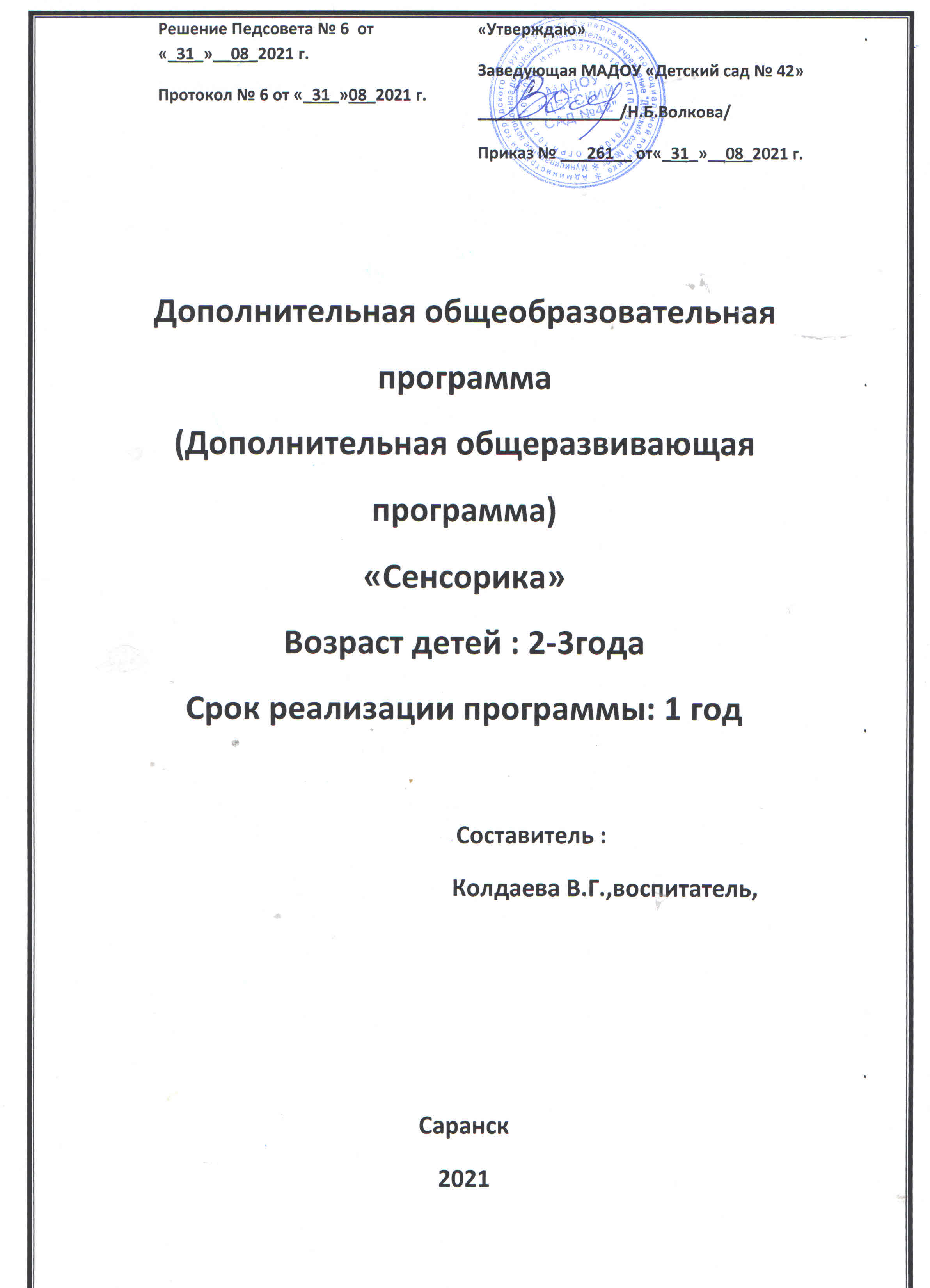 СОДЕРЖАНИЕПАСПОРТ ПРОГРАММЫПОЯСНИТЕЛЬНАЯ ЗАПИСКА1. Направленность программы: познавательная. Обогащать чувственный опыт за счет освоения разных способов обследования предметов. Совершенствовать все виды восприятия (осязание, зрение, слух, вкус, обоняние). Осуществлять освоение сенсорных эталонов (цвета, формы, размера). Развивать зрительное восприятие в упражнениях на узнавание и различение больших и маленьких предметов, предметов разных форм, предметов, окрашенных в разные цвета.2. Новизна программы. Новизна программы заключается в том, что сенсорное воспитание, направленное на формирование полноценного восприятия окружающей действительности, служит основой познания мира, первой ступенью которого является чувственный опыт. Успешность умственного, физического, эстетического воспитания в значительной степени зависит от уровня сенсорного развития детей, т. е. от того, насколько совершенно ребенок слышит, видит, осязает окружающее. Педагогическая целесообразность: овладение умениями воспринимать и формировать представления о внешних свойствах предметов: форме, цвете, величине, положении в пространстве, запахе, вкусе и т.п.3. Актуальность Программа затрагивает актуальную проблему, так как сенсорное воспитание создает необходимые предпосылки для формирования психических функций, имеющих первостепенное значение для возможности дальнейшего обучения. Оно направлено на развитие зрительного, слухового, тактильного, кинетического, кинестетического и других видов ощущений и восприятий.Сенсорное воспитание, направленное на формирование полноценного восприятия окружающей действительности, служит основой познания мира, первой ступенью которого является чувственный опыт. Успешность умственного, физического, эстетического воспитания в значительной степени зависит от уровня сенсорного развития детей, т. е. от того, насколько совершенно ребенок слышит, видит, осязает окружающее.4. Отличительные особенности программы.Отличительные особенности данной образовательной программы: - использование дидактических игр, - использование пальчиковых игр, - применение опытно-экспериментальной деятельности, - использование различных методов релаксации.5. Педагогическая целесообразность программы.Основные принципы, заложенные в основу программы: Принцип занимательности - используется с целью вовлечения детей в целенаправленную деятельность, формирования у них желания выполнять предъявленные требования и стремление к достижению конечного результата.   Принцип новизны - позволяет опираться на непроизвольное внимание, вызывая интерес к работе, за счёт постановки последовательной системы задач, активизируя познавательную сферу.Принцип динамичности - заключается в постановке целей по обучению и развития ребёнка, которые постоянно углубляются и расширяются, чтобы повысить интерес и внимание детей к обучению.  Принцип сотрудничества - позволяет создать в ходе продуктивной деятельности, доброжелательное отношение друг к другу и взаимопомощь.  Учет возрастных и индивидуальных особенностей – основывается на знании анатомо-физиологических и психических, возрастных и индивидуальных особенностей ребенка Научности –  заключается в формировании у детей системы научных знаний, в анализе и синтезе предметов, выделениях в нем важных, существенных признаков (цвет, форма, величина), в выявлении возможных межпредметных связей, в использовании принятых научных терминов (например, шар, куб, призма, цилиндр, квадрат, прямоугольник, треугольник и пр.).6. Цель программы.Формировать у детей 2-3 лет восприятие отдельных свойств  предметов и явлений: формы, цвета, величины, пространства, времени, движений, особых свойств. 7. Задачи программы. 2-3 годаОбучающие задачи: создать условия для обогащения чувственного опыта, необходимого для полноценного восприятия окружающего мира, и накопления сенсорного опыта детей в ходе предметно-игровой деятельности через игры с дидактическим материалом.Воспитательные задачи: воспитывать первичные волевые черты характера в процессе овладения целенаправленными действиями с предметами (умение не отвлекаться от поставленной задачи, доводить ее до завершения, стремиться к получению  положительного результата и т.д.).Развивающие задачи: формировать умения ориентироваться в различных свойствах предметов (цвете, величине, форме, количестве, положении в пространстве и пр.).8. Возраст детей.Возраст детей участвующих в реализации дополнительной образовательной программы:- состав группы  (постоянный,  переменный; мальчики, девочки и т.д.);-  особенности  набора  обучающихся (свободный, конкурсный);- базовые знания.9. Срок реализации программы. 1 год.10. Форма  детского  образовательного объединения: кружок.Режим организации занятий: Данный курс состоит из 27 занятий по 10 – 12 минут каждое. Занятия проводятся 1 раза в неделю. Продолжительность курса составляет 8 месяцев для  первого года обучения.11. Ожидаемые результаты и способы их проверки. В результате освоения программы воспитанники будут:Знать: названия  основных цветов спектра (красный, зеленый, синий, желтый).Уметь: находить и распознавать большой и маленький предмет (геометрическую фигуру)Владеть:  различать и называть некоторые геометрические фигуры и тела (шар, куб, круг, квадрат); использовать сенсорные эталоны (лимон желтый как солнышко, огурчик зеленый как травка).12. Форма подведения итогов.Форма подведения итогов реализации дополнительной образовательной программы (выставки, фестиваль, соревнования, конференции).- творческие задания, тесты, анкеты;- диагностика личностного роста;- участие в конкурсах.УЧЕБНО-ТЕМАТИЧЕСКИЙ ПЛАН 2-3 ЛЕТСОДЕРЖАНИЕ ИЗУЧАЕМОГО КУРСАКАЛЕНДАРНО-ТЕМАТИЧЕСКИЙ ПЛАН МЕТОДИЧЕСКОЕ ОБЕСПЕЧЕНИЕ ПРОГРАММЫФормы занятий планируемых по каждой теме или разделу.Формы занятий планируемых по каждой теме или разделу (игры,  беседа):- занятие;- досуговая форма.Приемы и методы организации.Эмоциональные методы:− поощрение;− порицание;− учебно-познавательная игра;− создание  ярких  наглядных  образных представлений;− создание ситуации успеха;− свободный выбор заданий.Познавательные методы:− опора на жизненный опыт;− создание проблемной ситуации;− выполнение творческих заданий.Социальные методы:− создание ситуации взаимопомощи;− поиск контактов и сотрудничества;− заинтересованность в результатах;− взаимопроверка.В физическом воспитании применяются две группы методов: специфические методы (характерные только для процесса физического воспитания):1) методы строго регламентированного упражнения:- осуществлять двигательную деятельность обучающихся строго придерживаясь предписанной программы (по подбору упражнений, их связкам, комбинациям, очередности выполнения и т.д.); - строго регламентировать нагрузку по объему и интенсивности, а также управлять ее динамикой в зависимости психофизического состояния снимающихся и решаемых задач; - точно дозировать интервалы отдыха между частями нагрузки; - избирательно воспитывать физические качества;- эффективно осваивать технику физических упражнений и т.д.2) Методы обучения двигательным действиям:-целостный метод (метод целостно-конструктивного упражнения); -расчлененно-конструктивный; -сопряженного воздействия. 3) игровой метод (использование упражнений в игровой форме); 4) соревновательный метод (использование упражнений в соревновательной форме). С помощью этих методов решаются конкретные задачи, связанные с обучением технике выполнения упражнений.Общепедагогические методы. Общепедагогические методы это методы использования слова (словесные методы) и методы обеспечения наглядности (наглядные методы), которые включают в себя: описание, комментарии и замечания, беседа, разбор, объяснение, команды, указания.1) словесные методы - описание, объяснение учебного материала ()2) методы наглядного воздействия: показ упражнений демонстрация учебных видеофильмов,  рисунков, схем и т.д.Ни одним из методов нельзя ограничиваться в методике физического воспитания как наилучшим. Только оптимальное сочетание названных методов в соответствии с методическими принципами может обеспечить успешную реализацию комплекса задач программы. Применение общепедагогических методов в физическом воспитании зависит от содержания учебного материала, дидактических целей, функций, подготовки обучающихся, их возраста, особенностей личности и подготовки учителя, наличия материально-технической базы, возможностей ее использования. Дидактический материал1. Мешочек 		2. Флаги: - Российский,  - республики Мордовия	3. Куклы: - русская,  - мордовочка	4. Муляжи фруктов, овощей	5. Маски для театрализованных и подвижных игр6. Предметы декоративно-прикладного искусства:	7. Мордовские костюмы: - взрослые, - детские	8. Бубен		9. Флажки	10. ИгрушкиКартотеки:Дидактические игры«Су-Джок шарики»«Блоки Дьенеша»«Палочки КюизенераТехническое оснащение занятий.1 Магнитная доска с набором приспособлений для крепления картинок2 Аудиоцентр (магнитофон)3 Компьютер4 Фланелеграф5 Ширма с набором приспособлений для крепления картинокСПИСОК ЛИТЕРАТУРЫБашаева, Т. В. Развитие восприятия у детей. Цвет, форма, звук. Популярное пособие для родителей и педагогов / Т. В. Башаева. – Ярославль: Академия развития, 1997.Богуславский, В. [Текст] / М. Монтессори. – М. Борисенко, М. Г., Наши пальчики играют (Развитие мелкой моторики). [Текст] / М. Г. Борисенко, Н. А. Лукина – СПб. : «Паритет», 2002.Волосова, Е. Б. Развитие ребенка раннего возраста (основные показатели). [Текст] / Е. Б. Волосова. – М. : ЛИНКА-ПРЕСС, 1999. – 72 с.Воспитание сенсорной культуры ребенка от рождения до 6 лет. Книга для воспитателя детского сада / Л. А. Венгер, Э. Г. Пилюгина, Н. Б. Венгер / Под ред. Л. А. Венгера. – М. : Просвещение, 1988.Высокова, Т. В. Сенсомоторное развитие детей раннего возраста: программа, конспекты занятий. [Текст] / Т. В. Высокова. – Волгоград:Колосс, Г. Г. Сенсорная комната в дошкольном учреждении:Кочетова, Н. П. Играем с малышами: игры и упражнения для детей раннего возраста: пособие для воспитателей и родителей / Н. П. Кочетова, Г. Г. Григорьева, Г. В. Груба. – М. : Просвещение, 2007.Лямина, Г. М. Воспитание детей раннего возраста / Г. М. Лямина, В. В. Гербова, Э. М. Романовская и др. – М. :1976, с.81-82,162-163.Лыкова, И. А. Дидактика в природе: Игры с цветом, сенсорное развитие [Текст] / И. А. Лыкова. – М. : Издательство «Карапуз», 2006. – 19 с.Маханева, М. Д. Игровые занятия с детками от 1 до 3 лет. Методическое пособие для преподавателей и родителей. [Текст] / М. Д. Маханева, С. В. Рещикова. – М. : Издательство: ТЦ Сфера,  2008. – 96 с.Монтессори, М. Помоги мне сделать это самому / Сост., вступ. статья МСенсорное развитие детей раннего дошкольного возраста. Методическое пособие. Творческий центр Сфера. - М., 2012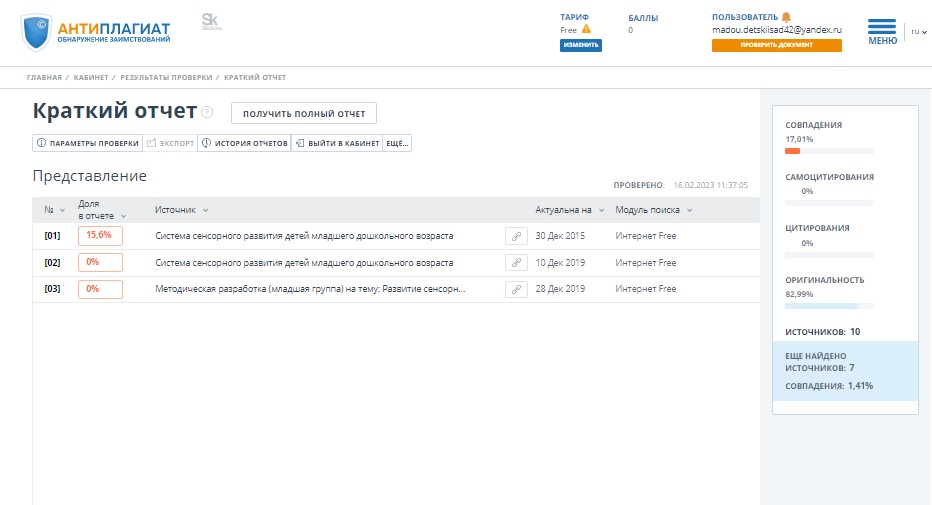 ВысокийСреднийНизкийСентябрь 2021 г.0%64%36%Май 2022 г.9%78%13%ВысокийСреднийНизкийСентябрь 2021 г.0%52%48%Май 2022 г.3%74%23%ВысокийСреднийНизкийСентябрь 2021 г.0%18%82%Май 2022 г.5%78%17%ВысокийСреднийНизкийСентябрь 2021 г.0%70%30%Май 2022 г.7%78%15%ВысокийСреднийНизкийСентябрь 2021 г.0%61%39%Май 2022 г.5%78%17%1.Паспорт программы32. Пояснительная записка43.Учебно-тематический план74.Содержание изучаемого курса85.Методическое обеспечение дополнительной образовательной программы96.Список литературы127Приложения 13Наименование программыДополнительная образовательная программа «Сенсорика»(далее - Программа)Руководитель программыВоспитатель Колдаева Валентина ГригорьевнаОрганизация-исполнительМАДОУ «Детский сад №42» г о .СаранскАдрес организацииисполнителяг. Саранск ул.   просп. 60-летия Октября, 23Цель программыФормировать у детей 2-3 лет восприятие отдельных свойств  предметов и явлений: формы, цвета, величины, пространства, времени, движений, особых свойствНаправленность программыПознавательнаяСрок реализации программы 1 годВид программыУровень реализации программы адаптированная   дошкольное  образованиеСистема реализации контроля за исполнением программыкоординацию деятельности по реализации программы осуществляет администрация образовательного учреждения;практическую работу осуществляет педагогический коллективОжидаемые конечные результаты программы2-3 года Знать: названия  основных цветов спектра (красный, зеленый, синий, желтый).Уметь: находить и распознавать большой и маленький предмет (геометрическую фигуру)Владеть: различать и называть некоторые геометрические фигуры и тела (шар, куб, круг, квадрат);использовать сенсорные эталоны (лимон желтый как солнышко, огурчик зеленый как травка).№п/пНаименование модулей, разделов и темКоличество часовКоличество часовКоличество часовКоличество часов№п/пНаименование модулей, разделов и темвсеговсеготеорияпрактика№п/пНаименование модулей, разделов и темкол-во занятиймин.теорияпрактика1Диагностика220 мин10мин10 мин2«Спрячь зайку от лисы»110 мин5 мин5 мин3«Кто где спит»110 мин5 мин5 мин4 «Игра с мячами»110 мин5 мин5 мин5«Чудесный мешочек»110 мин5 мин5 мин6«Окраска воды»110 мин5 мин5мин7 «Какой формы предметы в нашей группе»110 мин5 мин5мин8 «Палочки Кюизенера»110 мин5 мин5мин9«Разноцветные комнаты».110 мин5 мин5 мин10«Су-Джок шарики»110 мин5 мин5 мин11«Новогодние ёлочки»110 мин5 мин5 мин12 «Составные картинки»110 мин5 мин5мин13Лото «цвет и форма»110 мин5 мин5 мин14«Хвост у петуха»110 мин5 мин5 мин15«Блоки Дьенеша».110 мин5 мин5 мин16 «Кто выше»110 мин5 мин5мин17«Живое домино»110 мин5 мин5 мин18 «Кто быстрее свернет ленту»110 мин5 мин5 мин19 «Построим башню»110 мин5 мин5 мин20«Радуга»110 мин5 мин5 мин21 Игровые поручения110 мин5 мин5 мин22«Блоки Дьенеша»110 мин5 мин5 мин23«Найди свой домик»110 мин5 мин5 мин24 «Платочек для мамы»110 мин5  мин5 мин25 « Разноцветные флажки»110 мин5 мин5 мин26«Палочки Кюизенера»110 мин5 мин5 мин27Итоговое занятие110 мин5 мин5 минИтого:27280 мин140 мин140 минТемаНаименование модулей, разделов и темСодержаниеМетоды обученияФормыработыРабота с родителямиТема №1ДиагностикаВыявление знания детей в области сенсорных эталонов цвета, формы посредством дидактического материала на начало года.ИгровойНаглядныйПрактическийгрупповая;подгрупповая;индивидуальнаяАнкета«Выявление интересов и знаний родителей воспитанниковпервой младшей группы по вопросам сенсорного развития и воспитания дошкольников»Тема №2«Кошка-мышка»Ознакомление   детей с шестью цветами спектра и их названиями.  Обучение идентификации цвета.ИгровойНаглядныйПрактическийгрупповая;подгрупповая;индивидуальнаяПрезентация «Программа дополнительного образования «Сенсорика»